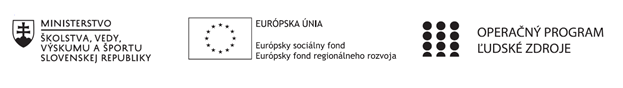 Správa o činnosti pedagogického klubu Príloha:Prezenčná listina zo stretnutia pedagogického klubuPrioritná osVzdelávanieŠpecifický cieľ1.1.1 Zvýšiť inkluzívnosť a rovnaký prístup ku kvalitnému vzdelávaniu a zlepšiť výsledky a kompetencie detí a žiakovPrijímateľSúkromná základná škola, Dneperská 1, KošiceNázov projektuNielen doučovanie ale „daco vecej“Kód projektu  ITMS2014+312011R043Názov pedagogického klubu Pedagogický klub učiteľov prírodovedných predmetovDátum stretnutia  pedagogického klubu01.03.2019Miesto stretnutia  pedagogického klubuUčebňa informatikyMeno koordinátora pedagogického klubuMgr. Jana SabolováOdkaz na webové sídlo zverejnenej správywww.dneperska.sk/szsprojekt2019Manažérske zhrnutie:Anotácia:Cieľom zasadnutia klubu  je:  uskutočniť analýzu obsahu projektu Kľúčové slová: projekt, aktivity projektu, výstupy projektu, náplň klubovej činnosti  prírodovedná gramotnosťHlavné body, témy stretnutia, zhrnutie priebehu stretnutia: Program stretnutiaÚvodÚlohy projektu  klubu prírodovedných predmetov: Rozbor učiva tematického celkuDiskusiaZáverK bodu 1:Zasadnutie členov  klubu sa uskutočnilo 01.03.2019  v učebni informatiky SZŠ Dneperská 1 Košice. V úvode  stretnutia Mgr. Jana Sabolová privítala  prítomných členov klubu prírodovedných predmetov a oboznámila ich  s programom stretnutia.              K bodu 2:Mgr. Jana Sabolová oboznámila prítomných s cieľmi projektu. Uviedla, že   primárnym cieľom projektu je tvorba a realizácia komplexného  systému vzdelávania žiakov orientovaného na zlepšenie kompetencií v matematickej, čitateľskej a prírodovednej gramotnosti vo forme mimoškolskej činnosti primárne zacielených na 1. stupeň základnej školy informáciami projektu. Sekundárnym cieľom je zvýšenie profesijných kompetencií učiteľov v oblasti  predmetných gramotností a tvorby platformy pre aktívne sieťovanie učiteľov so zámerom výmeny skúseností a príkladov z praxe. Prítomných informovala   o tom, že projekt je  rozdelený  do troch hlavných aktivít. Aktivity 1- 3 majú svoj obsah a výstupy.     Aktivita 1 má predstavovať  tvorbu a realizáciu vzdelávacích programov zameraných na zvýšenie matematickej, čitateľskej a prírodovednej gramotnosti. Jej výstupom má byť tvorba programov a ich následné overenie v praxi. Pričom projekt má byť  zameraný na dosiahnutie vytýčených cieľov pre obdobie troch horizontov.  Prvým krátkodobým zámerom  aktivity má byť dosiahnutie lepších výsledkov v testovaniach  (T5, T9, resp. PISA), druhým strednodobým zámerom  má byť zvládnutie ďalšieho stupňa vzdelávania a  tretím  dlhodobým zámerom má byť  posilnenie šancí absolventov pri  uplatnení na trhu práce.     Aktivita 2 má byť  zameraná na podporu  rozvoja profesijných kompetencií  učiteľov, čím má dopĺňať Aktivitu 1. Jej obsahom má byť vzdelávanie učiteľov  s cieľom zlepšenia ich kompetencií pre vzdelávanie v oblasti predmetných gramotností. Túto aktivitu možno chápať prostredníctvom klubovej činnosti, čím je vymedzené aj  poslanie  a náplň zasadnutia klubu.Takto bude možno vytvoriť v projekte priestor pre výmenu skúseností z vlastnej vyučovacej činnosti, prieskumno- analytickej a tvorivej činnosti v oblasti vzdelávania. Výsledkom má byť identifikácia osvedčených pedagogických   skúseností pri využívaní moderných vyučovacích postupov a metód podporujúcich inovácie vo vzdelávaní.       Aktivita 3 má v sebe zahŕňať riadenie a koordináciu projektu. Hlavné  výstupy projektu majú  predstavovať  šesť novovytvorených vzdelávacích programov pre mimoškolskú aktivitu žiakov a jeden vzdelávací program vytvorený pre zvýšenie profesijných kompetencií učiteľov. Mgr. Jana Sabolová uviedla, že tieto informácie čerpala zo stránky školy, kde sa nachádzajú informácie o projekte.K bodu 3:Členovia  klubu   sa zhodli v tom, že bolo užitočné sa podrobne oboznámiť s cieľmi projektu.             K bodu 4:             V závere stretnutia prítomní prijali závery - uznesenie klubu.               Mgr. Jana Sabolová poďakovala  prítomným za účasť, diskusiu. Po analýze pracovných             povinností členov klubu sa prítomní dohodli na  termíne ďalšieho stretnutia ( piatok             22.03.2019). Závery a odporúčania:Uznesenie:Členovia pedagogického klubu učiteľov prírodovedných predmetov:             vzali na vedomie informácie vedúcej klubu Mgr. J. Sabolovej k činnosti klubu v kontexte             úloh a cieľov projektu.Vypracoval (meno, priezvisko)Mgr. Jana SabolováDátum01.03.2019PodpisSchválil (meno, priezvisko)RNDr. Miriam Melišová-ČugováDátum29.03.2019Podpis